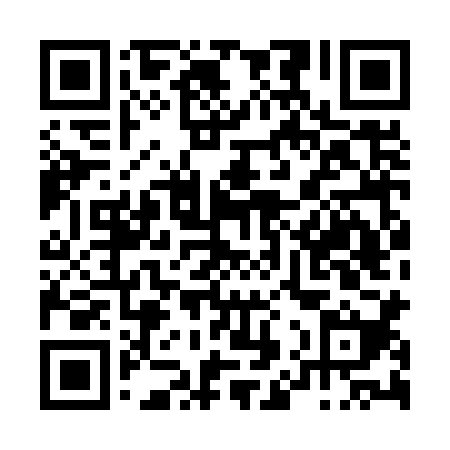 Prayer times for Arroteia de Baixo, PortugalWed 1 May 2024 - Fri 31 May 2024High Latitude Method: Angle Based RulePrayer Calculation Method: Muslim World LeagueAsar Calculation Method: HanafiPrayer times provided by https://www.salahtimes.comDateDayFajrSunriseDhuhrAsrMaghribIsha1Wed4:596:361:286:208:209:522Thu4:576:351:286:208:219:533Fri4:566:341:286:218:229:554Sat4:546:331:286:218:239:565Sun4:536:321:286:228:249:576Mon4:516:311:286:228:259:587Tue4:506:301:276:238:2610:008Wed4:486:291:276:238:2710:019Thu4:476:281:276:248:2810:0210Fri4:466:271:276:248:2810:0311Sat4:446:261:276:258:2910:0412Sun4:436:251:276:258:3010:0613Mon4:426:241:276:258:3110:0714Tue4:406:231:276:268:3210:0815Wed4:396:221:276:268:3310:0916Thu4:386:221:276:278:3310:1117Fri4:376:211:276:278:3410:1218Sat4:366:201:276:288:3510:1319Sun4:356:191:276:288:3610:1420Mon4:336:191:286:298:3710:1521Tue4:326:181:286:298:3810:1622Wed4:316:171:286:308:3810:1823Thu4:306:171:286:308:3910:1924Fri4:296:161:286:308:4010:2025Sat4:286:161:286:318:4110:2126Sun4:286:151:286:318:4110:2227Mon4:276:151:286:328:4210:2328Tue4:266:141:286:328:4310:2429Wed4:256:141:286:328:4310:2530Thu4:246:131:296:338:4410:2631Fri4:246:131:296:338:4510:27